PERSONAL INFORMATIONSvetlana Kidrič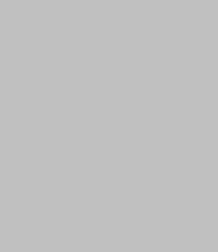  Grdina 25, 2289 Stoperce, Slovenia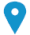  +3862 761 0866     +38641 306 107      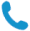 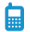  svetlana.kidric@gmail.com 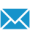 Sex  Female | Date of birth  29 May 1987 | Nationality Slovene JOB APPLIED FORTranslatorWORK EXPERIENCE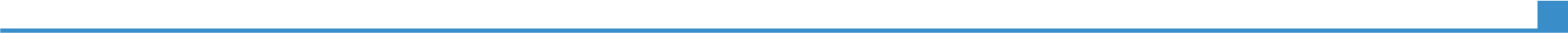 December 2009 – June 2010 June 2009 – September 2009SecretaryDecember 2009 – June 2010 June 2009 – September 2009ICEM-TC, Gosposvetska cesta 84, 2000 Maribor, SloveniaDecember 2009 – June 2010 June 2009 – September 2009Translation of English business letters and a webpage for ICEFA 2011 ConferenceDecember 2009 – June 2010 June 2009 – September 2009Business or sector Infrastructural Center for Energy Measurements - technological centerShop assistantHalf Moon, PO BOX 5308, Weirs Beach, NH 03247 USAHandle financial transactions, ensure daily activities at the storeBusiness or sector  Summer holiday resortEDUCATION AND TRAININGOctober 2006 – May 2013Graduate TranslatorOctober 2006 – May 2013University of Maribor, Faculty of Arts, Koroška cesta 160, 2000 Maribor, SloveniaUniversity of Maribor, Faculty of Arts, Koroška cesta 160, 2000 Maribor, SloveniaOctober 2006 – May 2013Translation from English and German to SlovenianTranslation from English and German to SlovenianPERSONAL SKILLSMother tongueSlovenianSlovenianSlovenianSlovenianSlovenianOther language(s)UNDERSTANDING UNDERSTANDING SPEAKING SPEAKING WRITING Other language(s)Listening Reading Spoken interaction Spoken production EnglishC1C1C1C1C1GermanC1C1C1C1C1Levels: A1/2: Basic user - B1/2: Independent user - C1/2 Proficient userCommon European Framework of Reference for LanguagesLevels: A1/2: Basic user - B1/2: Independent user - C1/2 Proficient userCommon European Framework of Reference for LanguagesLevels: A1/2: Basic user - B1/2: Independent user - C1/2 Proficient userCommon European Framework of Reference for LanguagesLevels: A1/2: Basic user - B1/2: Independent user - C1/2 Proficient userCommon European Framework of Reference for LanguagesLevels: A1/2: Basic user - B1/2: Independent user - C1/2 Proficient userCommon European Framework of Reference for LanguagesCommunication skillsTeam work  and  intercultural skills (CCUSA  - Summer work experience, Erasmus Exchange Programme in Spain)Computer skillsgood command of Microsoft Office™ tools and WordfastDriving licenceBANNEXEScopy of degree